	Curriculum VitaeSUMINSUMIN.344272@2freemail.com 	 			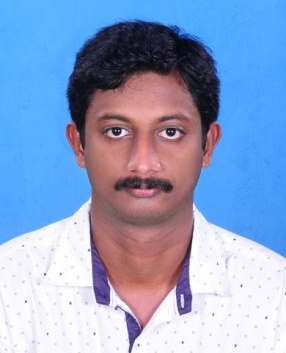 Seeking a challenging position in a standard organization, utilizing my abilities developed through my experience and education, with opportunity for career growth and to support the growth of the organization.B.Sc. Computer Science from Mahatma Gandhi University (Year of Passing 2012)Higher Secondary  from Kerala board of  University (Year of Passing 2009)S.S.L.C from Kerala board of University (Year of Passing 2007)1) DIPLOMA IN COMPUTER HARDWARE TECHONOLOGYINSTITUTION ATTENDED	: TCPS IT EDUCATION, Elanthoor, PathanamthittaYEAR				: 2012COURSES			: COMPUTER HARDWARE, LAPTOP TECHNOLOGY2) PROFESSIONAL IN SERVER ADMINISTRATIONINSTITUTION ATTENDED	: NETWORKZ SYSTEMS, Thiruvalla, PathanamthittaYEAR				: 2013COURSES			: CCNA, MCTS & MCITP2008 SERVERMCITP			: MICROSOFT CERTIFIED INFORMATION TECHNOLOGY PROFESSIONAL 2008 MCSA			: MICROSOFT CERTIFIED SOLUTIONS ASSOCIATE 20123+ years of experience in the field of Desktop Support Engineer Expertise in Desktop &  Laptop Exposure to printers DMP, LaserJet & InkjetMicrosoft certification (MCSA &MCITP)  	Microsoft Certification Operating Systems	:  Windows 2003, Windows XP, Windows 7, Windows 8.1	                   Windows 2008 server, Windows 2012 serverHardware		:   All kinds of Desktops & Laptops      All kinds of Dot matrix printers, Laser & inkjet printers of canon, HP, Epson, etcNetworking		:   LAN and WANCompany	 -	JTech IT Solutions & Training PVT LTDSite		 -	Ayurveda Bhawan, Sector – 66				Mamura, Noida				Uttar PradeshDuration	 -	15th February 2015 to 31st October 2015Designation	 -	Desktop Service EngineerResponsibilities :Installation of O/S Win 2003 Server, Win 2008 Server,Win95/98, Win2K/XP, Win vista/ 7, MS Office and other software’s. Configure desktops, network settings, TCP/IP network configuration.User administration ( setup and maintaining account)Create file systemCreate backup and recovery Providing Technical support in system maintains of Network & Hardware’sConfiguration and troubleshooting mail clientsOutlook client installation, configure & troubleshootBackup/Restore, Email Solutions, POP/IMAP/SMTPProviding support to LAN, Desktops And printersInstall n\w printer and sharing printer’sCreate network share foldersAssembling of Computers.Software’s  Installation & SupportSetup security policies for users, a system admin must have a strong grasp of computer security ( e.g. Firewalls and intrusion systems)Trouble Shooting of Computers, Peripherals and General Basic Troubleshooting Motherboards, SMPS & CD-ROMs.Crimping, punching, arranging cables and patch panels.Company	  -   	MICROLOGIC COMPUTERS PVT LTD Site		  -	Elanthoor,				Pathanamthitta, KeralaDuration	  -	1st January 2013 to 30th December 2014Designation	  - 	Desktop Support EngineerResponsibilities :Implementing, Administrating, Troubleshooting and supporting Windows 2000, Windows 2003 Server.OS and Antivirus updating.Assembling, Configuring, Servicing Desktop Computers.Taking onsite services of Networks, Printers and Computers.Administering, Implementation and Troubleshooting Of Win98, 2003 & Windows XP Professional.Configuring & Trouble shooting LANHardware troubleshooting and maintenance of PCs, Printers, Servers& Thin Clients.Network laser printers and print server management.Installation of software utilities and applications.Installation of Antivirus Package and updates.Installation of Windows 2000/XP/WIN7/WIN8/WIN8.1/LINUX clients and configuring networks.  Consulting support for On-site hardware expansion and up gradation.Installing, Configuration and troubleshooting of Outlook.StrengthsAbility to grasp new concepts and Technologies. Ability to work in team.Perseverance in getting job done, willing to work for long hours.Maintaining healthy relationship with Co-Workers, Customers and Employees.Name			:	Sumin Sex			: 	MaleDate of Birth		:	16-07-1991I do hereby declare that the information furnished above is true to the best of my knowledge and belief.OBJECTIVE:EDUCATIONAL QUALIFICATION:TECHINICAL EDUCATIONGLOBAL CERTIFICATIONSPROFESSIONAL PROFILE IT SKILLSPROFESSIONAL EXPERIENCEPersonal DetailsDECLARATION